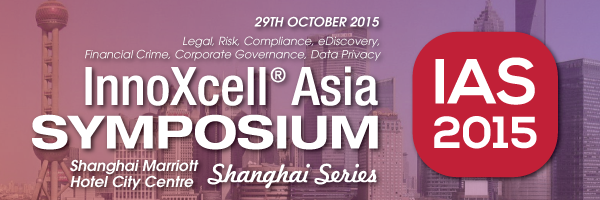 Innoxcell Asia Symposium 2015 – Shanghai Marriott Hotel – 29th Oct 2015Innoxcell Asia Symposium (IAS 2015) is Asia Pacific’s largest and most comprehensive legal and regulatory compliance conference taking place in Hong Kong, Singapore, Shanghai and Australia. The great diversity of Legal and Regulatory Compliance topics covered in the six paths encourage your team to attend sessions that would benefit them most.  Path 1: White Collar Ethics & Corporate Legal and CompliancePath 2: M&A and InvestigationPath 3: China Legal Big Data, Fraud and CompliancePath 4: eDiscovery, Information GovernancePath 5: Financial Crimes, Anti-Money LaunderingPath 6: Cyber Crime & Data BreachCome and join us to explore your business opportunities at the Innoxcell Asia Symposium 2015 in Shanghai! Date: 29th October 2015 (Thu)Time: 09:00 – 17:00 (Registration Time 08:30)Venue: Shanghai Marriott Hotel City CentreWebsite: www.innoasialegal.com  Contact:  Ms Vivian Wong (852) 3978 9938/ vivian@innoxcell.netDiscount Code: SO_HKARMSRegistration Link: http://innoasialegal.com/iassh2015/registration.html Pricing:In-house professionals*Early Bird Price (on or before 10 Sept 2015): Free of chargeStandard Price: RMB ¥500Law Firm representatives: RMB ¥12,400 / USD $2,034Service and solution providers: RMB ¥12,400 / USD $2,034*Please refer to our website and see if you are eligible for free tickets, or contact us for details.